Lesson 10-Containers-Grammar (part 2)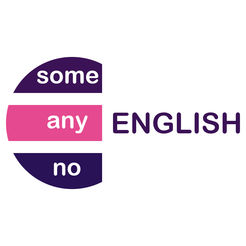 Exercise 1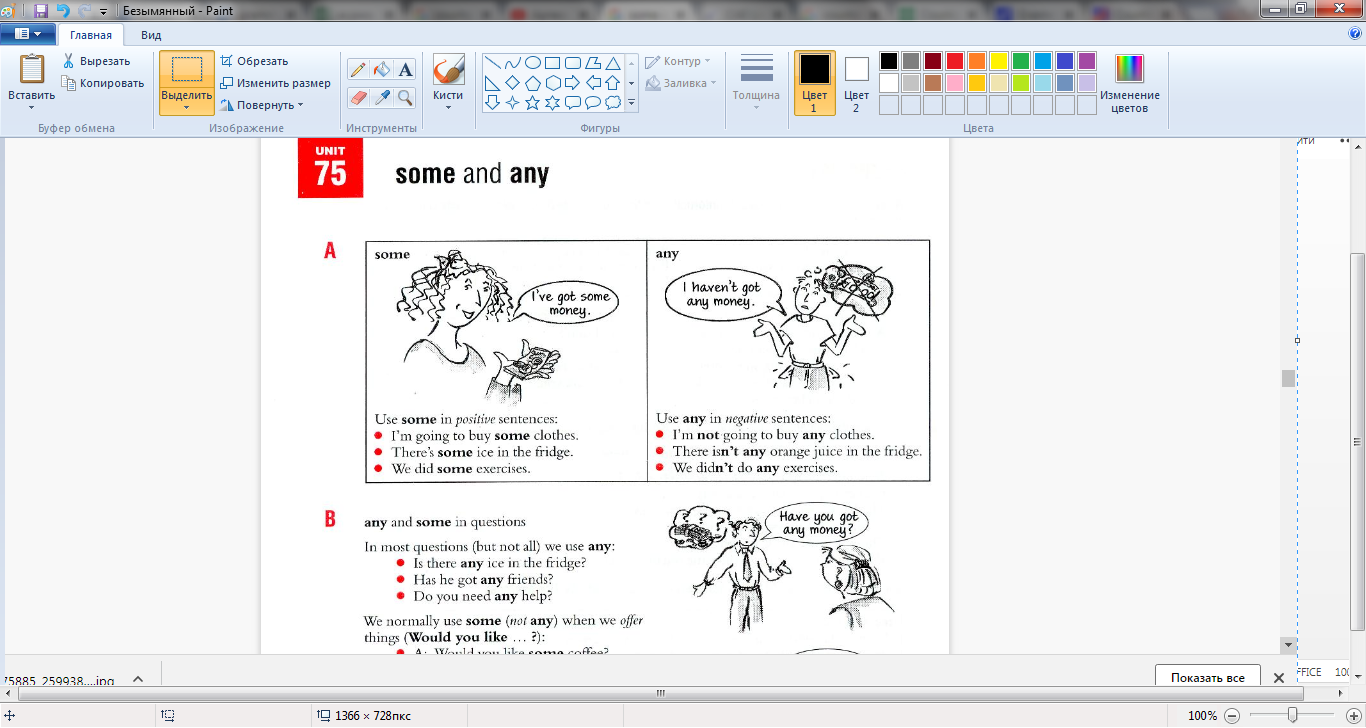 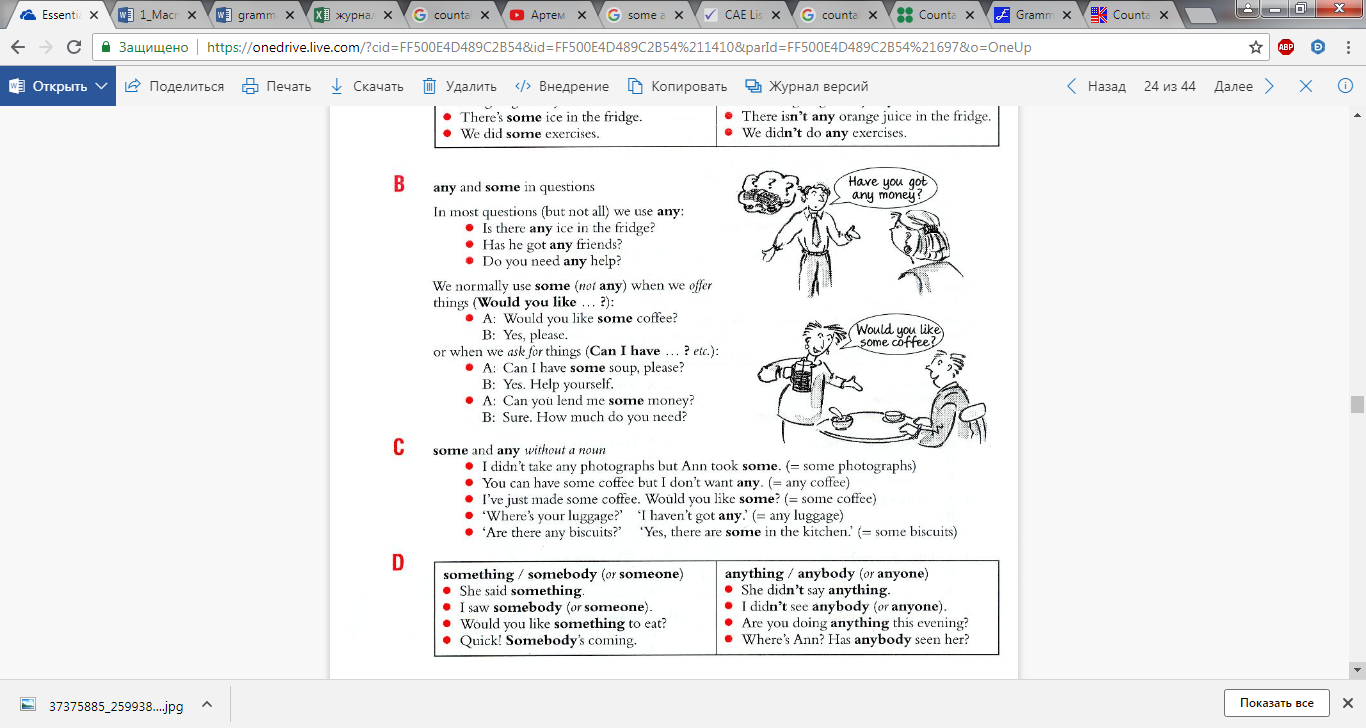 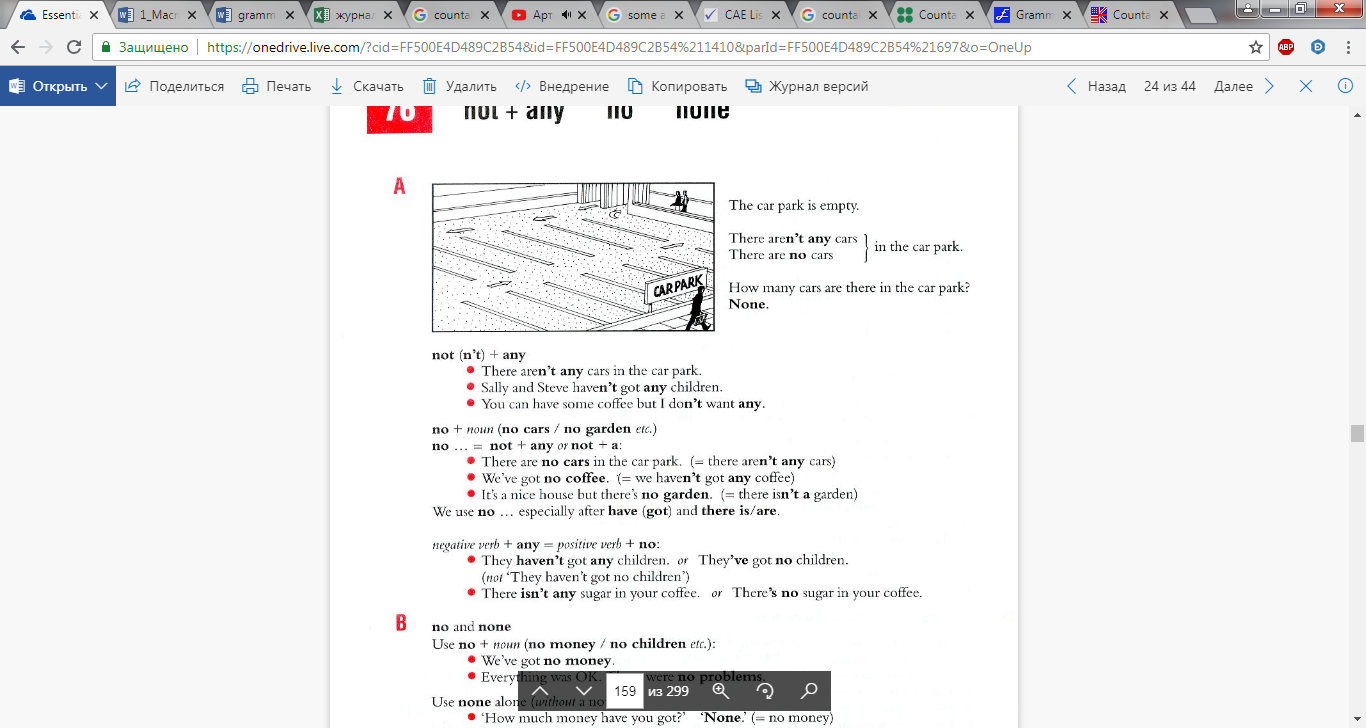 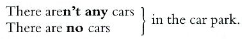 Exercise 2Choose some or anyI’m going to the post office. I need some stampsThere aren’t any shops in this part of townGeorge and Alice haven’t got any childrenHave you got any brothers or sisters?There are some beautiful flowers in the gardenDo you know any god hotels in London?Would you like some tea? Yes, pleaseWhen we were on holiday, we visited some very interesting placesDon’t buy any rice. We don’t need anyI went out to buy some milk but they didn’t have any in the shop.Exercise 3Complete the sentences. Use some or any +one of these wordsAir, cheese, help, letters, photographs, batteries, friends, languages, milk, shampooI want to wash my hair. Is there any shampoo?This evening I’m going to write some lettersI haven’t got my camera, so I can’t take any photographsDo you speak any foreign languages?Yesterday evening I went to a restaurant with some friends of mineCan I have any sugar in my coffee, please?The radio isn’t working. There aren’t any batteries in itIt’s hot in this office. I’m going out for some fresh airWould you like some cheese? No, thank you. I’ve had enough to eatI can do this job alone. I don’t need any helpExercise 4Choose no or anyThere’s no sugar in your coffeeMy brother is married but he hasn’t got any childrenSue doesn’t speak any foreign languagesI’m afraid there is no coffee. Would you like some tea?Look at those birds! Birds? Where? I can’t see any birdsDo you know where Jane is? No, I’ve got no ideaExercise 5Put in some,any,no There is no milk in the cup, but it is very cold.There is no bread on the table. I can’t make sandwiches.Are there any oranges in the bag?There isn’t any cheese in the fridge.There are some  flowers in the vase. They are red.There are no carrots in the fridge. I can’t make soup.Is there  any  cheese in the fridge?There isn’t  any  juice in the glass.There are some  grapes on the plate. They are green.They've got some buns in this shop.I'd like some potatoes, please.Have you got any ice-cream?There aren't any boys in the team!There are some video shops in the town!This is a terrible party. There isn't any good music!I've got  some posters of Ricky Martin.Have you got any posters of Britney Spears?'Sit down, please.' 'But there aren't any chairs!'There is no milk in the fridge. Go to the shop and buy some.I can see some tomatoes in the bag. Let's make some salad.There aren’t any cucumbers in the fridge.Would you like some tea?Is there any cheese on the shelf?Exercise 6Choose some or anyI haven't got any moneyWould you like some wine?There are some beautiful buildings in Prague.I can do it myself. I don't need any help.Mary doesn't have any money.Paul took some books with him on holiday.I'm going to the post office. I need some stamps.I'm going to buy some clothes.I haven't eaten any chocolate today.The apples didn't look nice, so I didn't buy any